ФИНАНСОВЫЕ И ОПЕРАЦИОННЫЕ РЕЗУЛЬТАТЫ ДЕЯТЕЛЬНОСТИ «РОСТЕЛЕКОМА» ЗА 4 КВАРТАЛ И 12 МЕСЯЦЕВ 2018 г.Цифровой сегмент вырос до 57% от выручки в 4 квартале 2018 г.Москва, 12 марта 2019 г.  —  ПАО «Ростелеком» (MOEX: RTKM, RTKMP; OTCQX: ROSYY), крупнейший в России провайдер цифровых услуг и решений, объявляет результаты деятельности за 4 квартал и 12 месяцев 2018 г. по данным консолидированной отчетности по МСФО,. ОСНОВНЫЕ ДОСТИЖЕНИЯВыполнен прогноз по основным финансовым показателям по итогам 2018 года;Рост выручки в 2018 г. составил 5% год к году; Доля цифрового сегмента в выручке в 4 квартале 2018 г. выросла до 57%;Сохраняются высокие темпы прироста абонентской базы ШПД по оптическим технологиям (+6%) и IPTV (+9%), а также продолжают расти показатели ARPU по ШПД и IPTV;Рост доходов от предоставления дополнительных и облачных услуг, обеспеченный реализацией проектов «Умный город» и интернет-видеотрансляций, развитием дата-центров и облачных сервисов, в 2018 г. составил 42%;OIBDA за 2018 г. выросла на 4% до 100,9 млрд руб.;Чистая прибыль за 2018 г. выросла на 7% и достигла 15,0 млрд руб.ОСНОВНЫЕ ФИНАНСОВЫЕ ИТОГИ 4 КВАРТАЛА 2018 Г. Выручка выросла на 4% до 87,3 млрд руб. по сравнению с 4 кварталом 2017 г.;Показатель OIBDA вырос на 2% до 26,0 млрд руб.;Рентабельность по OIBDA составила 29,8% против 30,5% в 4 квартале 2017 г.;Чистая прибыль составила 2,4 млрд руб. против 4,2 млрд руб. в сравнении с 4 кварталом 2017 г.;Капитальные вложения составили 27,3 млрд руб. (31,3% от выручки), увеличившись на 48% по сравнению с аналогичным периодом прошлого года (18,5 млрд руб. и 21,9% от выручки за 4 квартал 2017 г.);FCF составил 18,1  млрд руб. против 17,3 млрд руб. в 4 квартале 2017 г.;Чистый долг увеличился на 3% с начала года и составил 186,7 млрд руб. или 1,9х показателя чистый долг/OIBDA.Основные показатели 4 квартала 2018 г., млн руб.ОСНОВНЫЕ ФИНАНСОВЫЕ ИТОГИ 12 МЕСЯЦЕВ 2018 Г. Выручка выросла на 5% до 320,2 млрд руб. по сравнению с 12 месяцами 2017 г.;Показатель OIBDA вырос на 4% до 100,9 млрд руб. по сравнению с 12 месяцами 2017 г.;Рентабельность по OIBDA составила 31,5% и практически не изменилась по сравнению с 12 месяцами 2017 г.;Чистая прибыль выросла на 7% до 15,0 млрд руб. по сравнению с 12 месяцами 2017 г.;Капитальные вложения составили 73,2 млрд руб. (22,9% от выручки), увеличившись на 20% по сравнению с аналогичным периодом прошлого года (60,8 млрд руб. и 19,9% от выручки за 12 месяцев 2017 г.);FCF составил 14,8 млрд руб. против 20,4 млрд руб. по сравнению с 12 месяцами 2017 г.Основные показатели 12 мес. 2018 г., млн руб. Президент ПАО «Ростелеком» Михаил Осеевский отметил: «2018 год — особенный для “Ростелекома”. В этом году мы приступили к реализации стратегии развития до 2022 года, главными приоритетами которой стали совершенствование экосистемы продуктов и услуг, повышение эффективности, модернизация нашей технологической платформы, и, конечно, развитие команды “Ростелекома”. Компания уже сделала огромный шаг в сторону цифровизации: мы расширили и усовершенствовали продукты, вошли в новые сферы, запустив биометрическую платформу, развиваем цифровые решения для медицины и образования, совершенствуем систему кибербезопасности. Сегодня мы не просто создаем продукты и сервисы, мы дарим людям эмоции, возможности для образования, получения медицинской помощи, даем им чувство защищенности и свободное от бюрократических потерь время. Мы помогаем клиентам любого масштаба развивать свой бизнес, а государству быть ближе к населению. Одновременно с обновлением фирменного стиля, ставшим знаковым событием прошлого года, мы презентовали новые цифровые сервисы и тарифные линейки, которые учитывают изменение рынка и приоритеты компании. Новый сервис — мультимедийная платформа Wink — пополнил экосистему услуг для частных клиентов. Это эволюционный этап развития сервиса “Интерактивное ТВ”, которое смотрят в миллионах семей по всей стране. Wink в настоящее время объединяет мобильное приложение, веб-портал и приложение для Smart TV. На платформе уже представлены более 200 телеканалов, более 12 тысяч фильмов и сериалов, а также максимальный набор дополнительных сервисов: от паузы и перемотки до “Родительского контроля”.В новой тарифной линейке B2C пакеты услуг и тарифы названы исходя из потребностей семьи: “Для интернета”, “Для спокойствия”, “Для впечатлений”, “Для всего”, “Игровой”. Помимо этого, мы продолжаем внедрять эксклюзивные предложения. Так, в партнерстве с “Яндексом”, мы запустили тарифный план “Облачный”, который включает высокоскоростной доступ в интернет (до 250 Мбит/с) и память в “Яндекс.Диске”, которая ежемесячно в период пользования тарифом будет увеличиваться на 1 Тбайт. Кроме того, была запущена обновленная платформа для предпринимателей “Быть в плюсе”. Она позволяет быстро получить высокоскоростной интернет и мобильную связь, а также выбрать дополнительные услуги, такие как виртуальная АТС, SMS-реклама, Wi-Fi, видеонаблюдение или ТВ для бизнеса. В минувшем году мы реализовали много успешных проектов. Один из самых масштабных — видеонаблюдение на выборах Президента России. Тысячи наших специалистов работали в мобильных бригадах и следили за тем, чтобы все системы функционировали бесперебойно. Мы в очередной раз подтвердили высочайший профессионализм сотрудников “Ростелекома” и статус надежного партнера. В 2018 году мы завершили еще один важный проект — подключение к высокоскоростному интернету медицинских учреждений, который также продемонстрировал способность компании реализовывать крупные инфраструктурные проекты в масштабах всей страны. Помимо этого, за счет государственного финансирования мы продолжили обеспечивать высокоскоростным интернетом малонаселенные пункты, а также провели подводную оптическую линию связи на Курильские острова. Важными событиями для нас стали создание совместного предприятия с Nokia для развития инновационных технологий, запуск опытных зон 5G в Сколково, Эрмитаже и Иннополисе. Компания набрала хороший темп, последовательно расширяя свой цифровой сегмент, который сейчас обеспечивает уже более 55% всех доходов “Ростелекома”. В 2018 году за счет набора базы и роста ARPU увеличились доходы на наших основных рынках платного ТВ и ШПД, где мы занимаем лидирующие позиции. Растет спрос на дополнительные сервисы и новые услуги, которые компания активно продвигает на рынке. В частности, в 2018 году мы зафиксировали двукратный рост поступлений по услугам “Корпоративное ТВ” и “Федеральный Wi-Fi”, продажи сервисов информационной безопасности выросли в четыре раза, клиентская база экосистемы «Умный дом» за год увеличилась в 16 раз, а доходы по этому направлению — в 24 раза. Эти и многие другие достижения всей нашей команды в направлении цифровой трансформации позволили обеспечить солидный финансовый результат по итогам 2018 года в целом. Выручка увеличилась на 5%, OIBDA — на 4%, чистая прибыль — на 7%. Мы справились с намеченными задачами и готовы двигаться дальше в направлении развития цифровых сегментов и улучшения внутренней эффективности. “Ростелеком” трансформируется в новую компанию — смелую, гибкую, цифровую, но сохраняя при этом свои лидерские позиции. Наша главная задача — обеспечить рост бизнеса и создать дополнительную стоимость для наших акционеров в сочетании с привлекательной дивидендной доходностью».«Результаты 2018 года позволяют нам с уверенностью смотреть на перспективы дальнейшего развития компании в наращивании цифрового сегмента. Помимо расширения цифрового бизнеса, компания успешно реализует проекты повышения внутренней эффективности. Мы ожидаем позитивную динамику основных финансовых показателей в будущем, что позволяет нам поставить следующие цели на 2019 год: рост выручки и OIBDA не менее 2,5%, CAPEX в пределах 65–70 млрд руб. с учетом 7 млрд руб. регуляторного CAPEX и без учета реализации госпрограмм», — добавил Сергей Анохин, старший вице-президент – финансовый директор ПАО «Ростелеком». ОСНОВНЫЕ ОПЕРАЦИОННЫЕ ИТОГИКлиентская база всегоОбщее количество абонентов доступа в интернет в 4 квартале 2018 г. выросло на 1% по сравнению с аналогичным периодом прошлого года и составило 13,0 млн;Количество абонентов платного ТВ выросло на 4% по сравнению с аналогичным периодом прошлого года и составило 10,2 млн домохозяйств;из них количество абонентов «Интерактивного ТВ» выросло на 9% до 5,3 млн подписчиков;  Количество абонентов MVNO составило 1,2 млн, увеличившись на 43%;Количество абонентов местной телефонной связи уменьшилось на 9% до 17,4 млн. Клиентская база абонентов в сегменте домохозяйств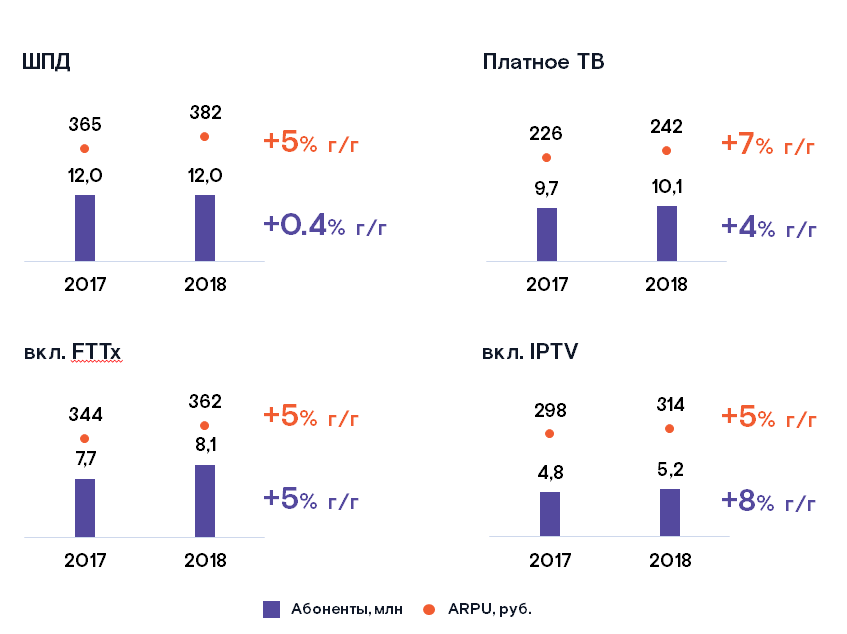 КЛЮЧЕВЫЕ СОБЫТИЯ 2018 Г. И ПОСЛЕ ОКОНЧАНИЯ ОТЧЕТНОГО ПЕРИОДАБизнес-новости«Ростелеком» продолжил расширять и совершенствовать продуктовое предложение:в сентябре прошлого года компания представила новое позиционирование и бренд;запущена мультимедийная OTT-платформа Wink: на конец 2018 г. приложение Wink установили более 1,2 млн клиентов на своих мобильных и Smart TV устройствах;запущена платформа «Ростелеком Лицей», задача которой сделать дополнительное школьное образование качественным, безопасным и доступным;в рамках сервисов информационной безопасности:запущена единая платформа на базе высокотехнологичного облачного решения Telco Cloud;запущен коммерческий центр мониторинга и реагирования на кибератаки;В результате доходы от сервисов информационной безопасности в 2018 г. выросли в четыре раза;в партнерстве с «Яндексом» запущен тарифный план «Облачный», который предполагает высокоскоростной доступ в интернет (до 250 Мбит/с) и расширенное облачное хранилище в «Яндекс.Диске» (+1 Тбайт каждый месяц пользования тарифом);в рамках тарифного плана «Игровой» обеспечена более высокая скорость доступа в интернет (до 800 Мбит/с) и стабильность соединения с игровыми серверами; обновлен набор игровых опций в ведущих онлайн компьютерных играх World of Warplanes (новый самолет Як-3Т) от Wargaming, Warface от Игры.Mail.ru, Blade and Soul, Point Blank, Lineage2 и AION от 4Game (Фогейм);в рамках развития экосистемы «Умный дом»:значительно расширена продуктовая линейка оборудования: стали доступны девять новых типов камер и шесть новых устройств умной периферии;запущено мобильное приложение с новым интерфейсом и функциональностью панели визуализации данных; запущены комплементарные сервисы: охрана жилья (совместно с компанией Гольфстрим), а также услуги инсталляции;запущен новый комплект «Управление» с датчиком движения, датчиком открытия, RGB-лампочкой и розеткой;запущено пакетное предложение «ШПД + Видеонаблюдение».В результате клиентская база экосистемы «Умный дом» за 2018 г. увеличилась в 16 раз, а доходы — в 24 раза; усовершенствован функционал сервисов и расширены возможности продуктового предложения для сегментов B2B/G в части услуг «Виртуальная АТС», «веб-видеоконференции», «Управляемые услуги связи», «Федеральный Wi-Fi», «Виртуальный ЦОД», «Информационная безопасность»;в рамках проекта MVNO:обнулен трафик в приложении «Интерактивное ТВ»;запущены конвергентные продукты в Санкт-Петербурге, Коми и Челябинске;предложен ряд привлекательных роуминговых опций для путешествующих клиентов;дополнительно в 16 городах стала доступна покупка прямого городского номера в дополнение к основному мобильному, что увеличило общий охват сервиса до 200 населенных пунктов;модернизирован голосовой интерконнект на территории Республики Чувашия, а также расширены схемы маршрутизации голосового трафика в Калуге, Вологде, Калининграде, Петрозаводске, Краснодаре, в результате чего снижен процент недозвона и повышено качество голосовой связи; запущены услуги «Позвони мне» и «Пополни мой счет» для мобильных абонентов «Ростелекома», позволяющие при нулевом или отрицательном балансе попросить другого абонента совершить звонок или пополнить счет другого абонента.В результате «Ростелеком» обеспечил рост клиентской базы до 1,2 млн абонентов, что позволило компании занять первое место на рынке виртуальных мобильных операторов для бизнеса c долей рынка в 56%; «Ростелеком» продолжает расширять свой цифровой сегмент:число подписчиков платного ТВ компании превысило 10,2 млн абонентов (в том числе 5,3 млн IPTV подписчиков), а количество пользователей ШПД — 13 млн клиентов;количество коммерческих стоек в дата-центрах «Ростелекома» выросло на 11% до 5 870 шт., что позволило обеспечить рост выручки от услуг центров обработки данных в 2018 г. более чем 20%;на портале Госуслуг зарегистрировано более 86 млн человек, что в два раза больше, чем насчитывалось в 2017 г.;доходы по проектам «Умный город» выросли на 46% в 2018 г.;доходы по услуге «Корпоративное ТВ» выросли более чем в два раза в 2018 г.;количество точек доступа сервиса «Федеральный Wi-Fi» достигло 27,5 тысяч, что обеспечило двукратный рост доходов по данной услуге в 2018 г.;компания стала лидером сегмента облачного видеонаблюдения для бизнеса — 25 тысяч подключенных IP-камер в более чем 10 тысячах организаций во всех регионах России, что обеспечило рост доходов по данному направлению в 2018 г. почти на 40%; почти в два с половиной раза выросли доходы по услуге «Антивирус» в розничном сегменте в 2018 г.;запущена Единая биометрическая система — один из ключевых элементов механизма удаленной идентификации, который позволяет гражданам дистанционно получать финансовые услуги;запущены опытные зоны перспективной сети связи стандарта 5G на территории инновационного центра «Иннополис» в Республике Татарстан, в Государственном Эрмитаже в Санкт-Петербурге и на территории Сколково в Москве;организована опытная инфраструктура для беспилотного транспорта в Сколково на базе 5G;компания успешно реализовала проект по организации видеонаблюдения на выборах Президента РФ, которые состоялись 18 марта 2018 года;организовано видеонаблюдение на ЕГЭ;организовано видеонаблюдение на выборах в единый день голосования в помещениях 10 510 участковых избирательных комиссий и 871 территориальной комиссии, всего на 11 381 объекте по федеральному и региональным контрактам;в Архангельской области заработала интегрированная система пространственной информации (геоинформационная система) под названием ГИС «Земля», созданная компанией «Ростелеком»;«Ростелеком» заключил и перезаключил ряд крупных контрактов, в том числе с Росреестром, Пенсионным фондом, Федеральной службой судебных приставов, «Почтой России», избиркомом Московской области, Департаментом связи и массовых коммуникаций Воронежской области, Департаментом города Москвы по конкурентной политике, Мосэнергосбытом, SAP, Huawei, ВТБ, РоссельхозБанком, Роснефтью, Транснефтью, Х5 Retail group и др.;Завершилось создание единой корпоративной сети передачи данных «Почты России», которая охватила 37 тысяч объектов почтовой связи, включая более 15 тысяч точек присутствия «Почта Банка»;«Ростелеком» обеспечил пропуск через свою сеть до 80% всего объема международного трафика Tele2;Проведена модернизация голосовых стыков, что позволило обеспечить пропуск по сети «Ростелекома» более 90% всего объема междугороднего трафика, потребляемого Tele2;«Ростелеком» завершил строительство подводной части ВОЛС на Курильские острова;Запущено три канала 100Gbps Транзит Европа-Азия (ТЕА) из Европы в Китай через Монголию;Расширена магистраль ТЕА на 1 Тбит/с от границ Европы до Китая и Японии. Зафиксирован трехкратный рост выручки по проекту О2О (инфраструктурный оператор) по итогам 2018 г.;В рамках запущенной программы «ТОП-7 Взаимодействие» продажи региональным операторам связи увеличились на 6% в 2018 г.Другие новости «Ростелеком» представил рынку стратегию до 2022 года и обновленную дивидендную политику за период 2018–2020 гг.;«Ростелеком» выплатил дивиденды за 2017 год в размере 5,05 руб. на обыкновенную акцию, а также промежуточные дивиденды по итогам 9 месяцев 2018 г. в размере 2,5 руб. на обыкновенную акцию;«Ростелеком» инвестировал в разработчика мобильной операционной системы Sailfish («Аврора»);«Ростелеком» приобрел 100% акций компании Solar Security, технологического лидера в сфере целевого мониторинга и оперативного управления информационной безопасностью;«Ростелеком» приобрел ведущего разработчика решений для управления расчетно-сервисным обслуживанием — компанию «Старт2ком»;Создано совместное предприятие с Nokia для развития инновационных технологий;Национальная Медиа Группа и «Ростелеком» создали совместное предприятие для производства и закупки контента, запуска совместных каналов, а также дистрибуции собственных и сторонних каналов;Сбербанк и «Ростелеком» увеличили капитал совместного предприятия по управлению коммерческой недвижимостью до 10,4 млрд руб.;Продано одно из зданий Центрального телеграфа в Никитском переулке за 2 млрд руб.;Рейтинговое агентство АКРА подтвердило «Ростелекому» рейтинг «АА (RU)» со стабильным прогнозом;Рейтинговое агентство Fitch Ratings подтвердило «Ростелекому» рейтинг дефолта эмитента («РДЭ») на уровне «ВBB-» со стабильным прогнозом;«Ростелеком» в марте 2018 г. разместил биржевые облигации на 10 млрд рублей со ставкой купона 7,15% годовых.ОБЗОР ДЕЯТЕЛЬНОСТИАнализ выручки 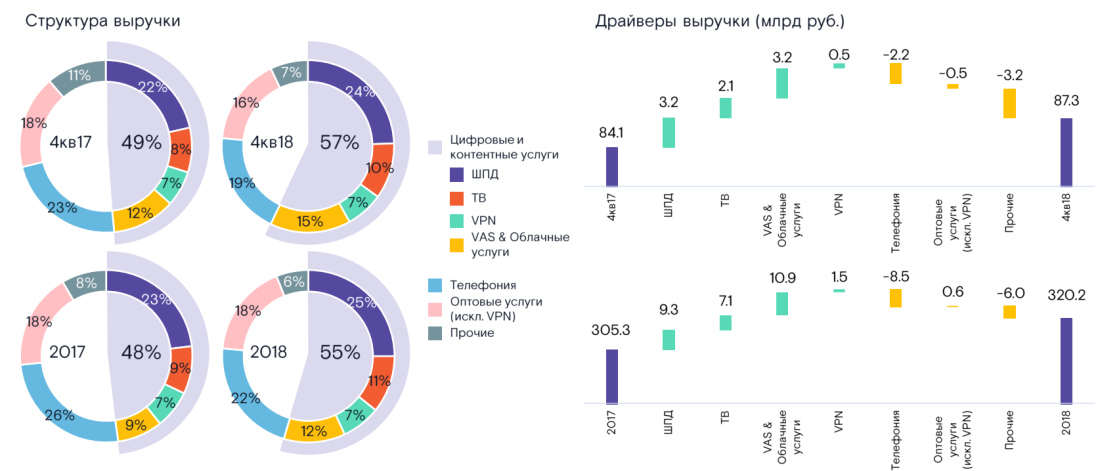 Структура выручки по видам услугСтруктура выручки по управленческим сегментамВыручка в 4 квартале 2018 г. увеличилась на 4% по сравнению с 4 кварталом 2017 г. и составила 87,3 млрд руб. Рост выручки обеспечен влиянием следующих факторов:18% рост выручки от услуг ШПД за счет роста абонентской базы и увеличения ARPU, а также за счет эффекта от внедрения новых стандартов МСФО; 32% рост доходов от дополнительных и облачных услуг, главным образом связанный с развитием проектов «Умный город», продвижением облачных сервисов и услуг дата-центров;29% рост выручки от оказания услуг платного телевидения за счет увеличения абонентской базы в сегменте «Интерактивное ТВ» и роста ARPU, а также за счет эффекта от внедрения новых стандартов МСФО.Выручка за 12 месяцев 2018 г. увеличилась на 5% по сравнению с 12 месяцами 2017 г. и составила 320,2 млрд руб. На выручку оказали влияние следующие факторы:42% рост доходов от дополнительных и облачных услуг, главным образом связанный с развитием проектов «Умный город», продвижением облачных сервисов и услуг дата-центров, а также реализацией проектов видеонаблюдения;13% рост выручки от услуг ШПД за счет увеличения абонентской базы и увеличения ARPU, реализации контрактов по подключению лечебно-профилактических учреждений (в 2018 году на 1,6 млрд руб.), а также за счет эффекта от внедрения новых стандартов МСФО; 26% рост выручки от оказания услуг платного телевидения за счет увеличения абонентской базы в сегменте «Интерактивного ТВ» и роста ARPU, а также за счет эффекта от внедрения новых стандартов МСФО;3% рост выручки от оказания оптовых услуг, обусловленный ростом всех составляющих, и в частности за счет получения дополнительной выручки от Tele2 Россия.Анализ факторов, определивших динамику операционной прибылиСтруктура операционных расходов В 4 квартале 2018 г. операционные расходы увеличились на 6% по сравнению с аналогичным периодом 2017 г. и составили 79,1 млрд руб. На динамику оказали влияние следующие факторы:8% рост (на 1,3 млрд руб.) амортизационных отчислений и убытков от обесценения внеоборотных активов, в первую очередь в связи с применением новых стандартов МСФО;5% рост (на 1,2 млрд руб.) расходов на персонал, в том числе в связи с наращиванием доли персонала с компетенциями в «цифровых» бизнесах компании, а также с дополнительными начислениями по негосударственному пенсионному обеспечению;7% рост (на 1,1 млрд руб.) расходов по услугам операторов связи, главным образом в связи с ростом затрат на аренду каналов и оборудование связи, обусловленных увеличением доходной базы в сегменте корпоративных и государственных заказчиков.За 12 месяцев 2018 г. операционные расходы увеличились на 6% по сравнению с аналогичным периодом 2017 г. и составили 284,4 млрд руб. На динамику оказали влияние следующие факторы:10% рост (на 5,5 млрд руб.) расходов по услугам операторов связи, главным образом в связи с ростом затрат на аренду каналов и пропуском трафика, сопровождающийся увеличением доходов, в том числе по контрактам с крупными корпоративными и государственными заказчиками, а также от Tele2 по реализации синергии в части сетевой инфраструктуры;8% рост (на 4,2 млрд руб.) прочих операционных расходов, связанных в том числе с организацией видеонаблюдения за выборами в 1 квартале 2018 г., поставкой оборудования в рамках проектов В2В/G и ростом расходов на продвижение услуг;7% рост (на 3,7 млрд руб.) амортизационных отчислений и убытков от обесценения внеоборотных активов, в первую очередь в связи с применением новых стандартов МСФО;изменение резервов (на 1,3 млрд руб.) по опционной программе, связанное с расширением объемов программы.Операционная прибыль в 4 квартале 2018 г. уменьшилась на 12% до 8,2 млрд руб. по сравнению с аналогичным периодом прошлого года, а за 12 месяцев 2018 года уменьшилась на 6% до 35,8 млрд руб. Показатель OIBDA в 4 квартале 2018 г. вырос на 2% и составил 26,0 млрд руб. Тот же показатель за 12 месяцев 2018 г. вырос на 4% до 100,9 млрд руб. На динамку OIBDA повлиял рост выручки, прибыль от продажи недвижимости, а также перечисленные выше факторы изменения операционных расходов. Рентабельность по OIBDA в 4 квартале 2018 г. составила 29,8% против 30,5% в аналогичном периоде прошлого года. Рентабельность по OIBDA за 12 месяцев 2018 г. составила 31,5% против 31,7% в аналогичном периоде прошлого года. Анализ факторов, определивших динамику чистой прибылиПрибыль до налогообложения в 4 квартале 2018 г. сократилась на 46% до 2,8 млрд руб. по сравнению с аналогичным периодом прошлого года, а за 12 месяцев 2018 г. выросла на 3% до 19,4 млрд руб. Среди факторов, повлиявших на динамику прибыли до налогообложения в 4 квартале 2018 г., можно выделить следующие:более низкий уровень операционной прибыли;ухудшение финансового результата деятельности ассоциированных компаний, главным образом, в связи со списанием гудвилла по ранее приобретенному активу; увеличение финансовых расходов, в том числе в связи с ростом процентных платежей и эффектом от внедрения новых стандартов МСФО.Среди факторов, повлиявших на рост прибыли до налогообложения за 12 месяцев 2018 г., можно выделить улучшение финансового результата деятельности ассоциированных компаний, главным образом, Tele2 Россия.Налог на прибыль в 4 квартале 2018 г. снизился на 57% и составил 0,4 млрд руб., а за 12 месяцев 2018 г. — на 9% до 4,4 млрд руб.  Эффективная ставка налога на прибыль составила 16% в 4 квартале 2018 г., а за 12 месяцев 2018 г. — 23%, по сравнению с установленным налоговым кодексом уровнем в 20%. Более высокий уровень эффективной ставки за 12 месяцев 2018 г. обусловлен наличием невычитаемых для целей налогообложения расходов. Чистая прибыль в 4 квартале 2018 г. снизилась на 44% до 2,4 млрд руб., а за 12 мес. 2018 г. выросла на 7% до 15,0 млрд руб.Финансовый обзорЧистый операционный денежный поток по итогам 4 квартала 2018 г. вырос на 35% до 39,0 млрд руб. по сравнению с аналогичным периодом прошлого года, а за 12 месяцев 2018 г. — на 8% до 77,2 млрд руб. Увеличение чистого операционного денежного потока в 4 квартале 2018 г. и за 12 месяцев 2018 г. обусловлено главным образом изменением оборотного капитала. Улучшение в оборотном капитале в 4 квартале 2018 г. обусловлено в том числе снижением дебиторской задолженности по проектам «Умный город» и расчетами с операторами связи. Улучшение в оборотном капитале за 12 месяцев 2018 г. обусловлено в том числе изменением кредиторской задолженности и прочих обязательств, связанное с развитием политики управления оборотным капиталом.По итогам 4 квартала 2018 г. денежный отток по инвестициям во внеоборотные активы увеличился на 48% до 27,3 млрд руб., а тот же показатель без учета госпрограмм вырос на 27% до 20,3 млрд руб. (23,3% от выручки). По итогам 12 месяцев 2018 г. денежный отток по инвестициям во внеоборотные активы увеличился на 20% до 73,2 млрд руб., а тот же показатель без учета госпрограмм увеличился на 6% до 59,0 млрд рублей (18,4% от выручки). Динамика отражает увеличение капитальных затрат на программы, финансируемые государством. На увеличение капитальных затрат без учета госпрограмм повлияло развитие системы видеонаблюдения в Москве.   Свободный денежный поток за 4 квартал 2018 г. составил 18,1 млрд руб. против 17,3 млрд руб. в 4 квартале 2017 г. Тот же показатель за 12 месяцев 2018 г. составил 14,8 млрд руб. против 20,4 млрд руб. за аналогичный период прошлого года. Общий долг группы компаний на 31 декабря 2018 г. увеличился на 7% по сравнению с началом года, составив 204,3 млрд руб. Более 99% общего долга группы на 31 декабря 2018 г. составляли рублевые обязательства. Чистый долг группы компаний на 31 декабря 2018 г. составил 186,7 млрд руб., увеличившись на 3% к началу года. Отношение чистого долга к показателю OIBDA за последние 12 месяцев составило 1,9 на конец 2018 г.ДОПОЛНИТЕЛЬНАЯ ИНФОРМАЦИЯ: КОНФЕРЕНЦ-ЗВОНОКРуководство ПАО «Ростелеком» проведет сегодня сеанс конференц-связи и вебкаст в 17:00 по московскому времени, 15:00 по центрально-европейскому времени, 14:00 по лондонскому времени и 10:00 по нью-йоркскому времени. Для подключения к конференц-звонку участники могут набирать следующие номера:Для звонков из:России					+7 (495) 646-9190Великобритании / других стран	 	+44 (0) 330 336 9411США    						+1 929-477-0402Код доступа для выбора русского языка:		                 7295863
Код доступа для выбора английского языка:		     2312815 Вебкаст звонка будет доступен на английском и русском языках по следующей ссылке: https://webcasts.eqs.com/rostelecom20190312.После проведения конференц-звонка его запись будет доступна на корпоративном сайте компании по ссылке: https://www.company.rt.ru/ir/results_and_presentations/financials/IFRS/2018/4/.* * *ПРИЛОЖЕНИЯРасчет OIBDA;Применение стандартов МФСО 9,15 и 16;Отчет о совокупном доходе по итогам 12 месяцев 2018 г.;Отчет о движении денежных средств по итогам 12 месяцев 2018 г.;Отчет о финансовом положении по итогам 12 месяцев 2018 г. Приложение 1. Расчет OIBDAOIBDA не является показателем, рассчитанным в соответствии с US GAAP или IFRS. Компания рассчитывает OIBDA как операционную прибыль до амортизации и отдельных расходов. Мы считаем, что OIBDA дает важную информацию инвесторам, так как отражает состояние бизнеса компании, включая ее способность финансировать капитальные расходы, приобретения и другие инвестиции, а также возможность привлекать заемные средства и обслуживать долг. К расчету показателя OIBDA не принимаются:со 2 квартала 2014 г. расход по долгосрочной программе мотивации менеджмента, предполагающей начисление резервов по статье расходы на персонал;с 3 квартала 2018 г. расход по негосударственному пенсионному обеспечению.Сопоставимые показатели за 2017 год и прошедший период 2018 года были пересмотрены в соответствии с данной методикой в материалах, начиная с 3 квартала 2018 года.Приложение 2. Применение стандартов МСФО 9, 15 и 16С 1 квартала 2018 г. группа применяет МСФО 9, 15 и 16, используя модифицированный ретроспективный подход. Ниже изложены основные изменения, которые связаны с применением данных стандартов.•	Капитализированы расходы по операционной аренде и отражены в балансе в составе строки «Права пользования активами». Обязательства по правам пользования отражены в отдельных одноименных строках баланса. •	Капитализированы расходы на заключение и выполнение договоров с покупателями и отражены в балансе в составе строки «Активы по расходам по договорам с покупателями». •	Из состава дебиторской задолженности выделены активы по договорам с покупателями, представляющие собой задолженность по оказанным услугам, по которым еще не выставлены счета.•	Откладывается выручка от продажи товаров или оказания услуг, не представляющим индивидуальную ценность для клиента.•	Долгосрочные авансы полученные, содержащие компонент финансирования, дисконтируются.•	Резерв под обесценение финансовых активов признается на основании ожидаемых кредитных убытков.Приложение 3. Отчет о совокупном доходе по итогам 12 месяцев 2018 г. * Группа впервые применила МСФО 15 и МСФО 16, используя модифицированный ретроспективный подход. В соответствии с этим подходом сравнительная информация не меняется. Группа применяет МСФО 9 с 1 января 2018 г. и не меняет сравнительную информацию за 2017 год в части финансовых инструментов в сфере действия стандарта МСФО 9.Приложение 4. Отчет о движении денежных средств по итогам 12 месяцев 2018 г. Приложение 5. Отчет о финансовом положении по итогам 12 месяцев 2018 г.* Группа впервые применила МСФО 15 и МСФО 16, используя модифицированный ретроспективный подход. В соответствии с этим подходом сравнительная информация не меняется. Группа применяет МСФО 9 с 1 января 2018 г. и не меняет сравнительную информацию за 2017 год в части финансовых инструментов в сфере действия стандарта МСФО 9.ПАО «Ростелеком» —  крупнейший в России провайдер цифровых услуг и решений, присутствующий во всех сегментах рынка и охватывающий миллионы домохозяйств в России.Компания занимает лидирующее положение на российском рынке услуг ШПД и платного телевидения: количество абонентов услуг ШПД превышает 13,0 млн, а платного ТВ «Ростелекома» — более 10,2 млн пользователей, из которых свыше 5,3 млн смотрит уникальный федеральный продукт «Интерактивное ТВ». Выручка группы компаний за 12 мес. 2018 г. составила 320,2 млрд руб., OIBDA достигла 100,9 млрд руб. (31,5% от выручки), чистая прибыль — 15,0 млрд руб.«Ростелеком» является безусловным лидером рынка телекоммуникационных услуг для российских органов государственной власти и корпоративных пользователей всех уровней. Компания — признанный технологический лидер в инновационных решениях в области электронного правительства, облачных вычислений, здравоохранения, образования, безопасности, жилищно-коммунальных услуг.Стабильное финансовое положение компании подтверждается кредитными рейтингами: агентства Fitch Ratings на уровне «BBB-», агентства Standard&Poor’s на уровне «BB+», а также агентства АКРА на уровне «AA(RU)».*   *   *Некоторые заявления, содержащиеся в настоящем пресс-релизе являются «заявлениями, содержащими прогноз относительно будущих событий» в значении, придаваемом этому термину федеральными законами США о ценных бумагах, и, следовательно, на данные заявления распространяется действие положений указанных законов, которые предусматривают освобождение от ответственности за совершаемые добросовестно действия.Такие заявления, содержащие прогноз относительно будущих событий, включают в себя, но не ограничиваются, следующей информацией:•	оценка будущих операционных и финансовых показателей ПАО «Ростелеком» (компания), а также прогнозы относительно факторов, влияющих на текущую стоимость будущих денежных потоков; •	планы компании по участию в уставных капиталах других организаций;•	планы компании по строительству и модернизации сети, а также планируемые капиталовложения;•	динамика спроса на услуги компании и планы компании по развитию существующих и новых услуг, а также в области ценообразования; •	планы по совершенствованию практики корпоративного управления в компании; •	будущее положение компании на телекоммуникационном рынке и прогнозы развития рыночных сегментов, в которых работает компания; •	экономические прогнозы и ожидаемые отраслевые тенденции; •	возможные регуляторные изменения и оценка влияния тех или иных нормативных актов на деятельность компании; •	иные планы и прогнозы компании в отношении еще не произошедших событий.Названные заявления, содержащие прогноз относительно будущих событий, подвержены влиянию факторов риска, неопределенности, а также иных факторов, вследствие которых действительные результаты в итоге могут не соответствовать заявленному. Данные риски, факторы неопределенности и иные факторы включают: •	риски, связанные с возможным изменением политических, экономических и социальных условий в России, а также мировых экономических условий; •	риски, относящиеся к области российского законодательства, правового регулирования и налогообложения, включая законы, положения, указы и постановления, регламентирующие отрасль связи Российской Федерации, деятельность, связанную с выпуском и обращением ценных бумаг, а также валютный контроль в отношении российских компаний, не исключая официального толкования подобных актов регулирующими органами; •	риски, касающиеся деятельности компании, среди которых выделяются: возможность достижения запланированных результатов, уровней рентабельности и темпов роста; способность к формированию и удовлетворению спроса на услуги компании, включая их продвижение; способность компании оставаться конкурентоспособной в условиях либерализации российского рынка телекоммуникаций; •	технологические риски, связанные с функционированием и развитием инфраструктуры связи, технологическими инновациями и конвергенцией технологий; •	прочие риски и факторы неопределенности. Более детальный обзор данных факторов содержится в настоящем годовом отчете, а также иных публично раскрываемых документах компании. Большинство из указанных факторов находится вне возможности контроля и прогнозирования со стороны компании. Поэтому, с учетом вышесказанного, Компания не рекомендует необоснованно полагаться на какие-либо высказывания относительно будущих событий, приведенные в настоящем пресс-релизе. Компания не принимает на себя обязательств публично пересматривать данные прогнозы — ни с целью отразить события или обстоятельства, имевшие место после публикации настоящего годового отчета, ни с целью указать на непредвиденно возникшие события — за исключением тех случаев, когда это требуется в соответствии с применимым законодательством.млн руб. 4 кв. 20184 кв. 2017Изменение  Выручка87 25784 1134%OIBDA26 03825 6282%% от выручки29,8%30,5%-Операционная прибыль8 1679 312(12%)% от выручки9,4%11,1%-Чистая прибыль2 3514 169(44%)% от выручки2,7%5,0%-Капитальные вложения27 28718 46248%% от выручки31,3%21,9%-Чистый долг186 712181 5943%Чистый долг/OIBDA1,91,9-FCF18 06317 283780млн руб. 12 мес. 201812 мес. 2017ИзменениеВыручка320 239305 3295%OIBDA100 90096 6884%% от выручки31,5%31,7%-Операционная прибыль35 80037 885(6%)% от выручки11,2%12,4%-Чистая прибыль15 01214 0507%% от выручки4,7%4,6%-Капитальные вложения73 17960 75220%% от выручки22,9%19,9%-Чистый долг186 712181 5943%Чистый долг/OIBDA1,91,9-FCF14 751  20 385  (5 634)Количество абонентов (млн):4 кв.  20184 кв.  2017Изменение 3 кв.  2018Изменение  Доступ в интернет 13,0    12,9   1% 13,0   0,1%     ШПД (частные пользователи)  12,0    12,0   0,4% 12,0   0,02%     ШПД + VPN (корпоративные клиенты)1,0   0,9   6%1,0   1%Платное ТВ10,2   9,8   4%10,1   1%     в том числе «Интерактивное ТВ»  5,3    4,8   9%  5,1   3%Абоненты MVNO1,20,843%1,112%Местная телефонная связь 17,4    19,1   (9%) 17,8   (3%)млн руб. 4 кв. 20184 кв. 2017Изменение12 мес. 201812 мес. 2017ИзменениеШПД21 33518 13918%80 04270 78513%Услуги телевидения9 1457 06929%34 46427 34826%Фиксированная телефония16 94819 151(12%)69 98378 445(11%)Оптовые услуги20 45520 4070%79 59377 5253%Аренда каналов2 5052 3656%9 5829 4372%Присоединение и пропуск трафика8 3409 133(9%)33 25633 2530%VPN6 1485 60910%23 43321 9817%Аренда и обслуживание телекоммуникационной инфраструктуры3 4623 2995%13 32212 8554%Дополнительные и облачные услуги13 20410 02332%36 90226 01342%Прочие телекоммуникационные услуги4 0046 327(37%)12 07616 854(28%)Прочие нетелекоммуникационные услуги2 1652 997(28%)7 1798 359(14%)Итого87 25784 1134%320 239305 3295%млн руб. 4 кв. 20184 кв. 2017Изменение12 мес. 201812 мес. 2017ИзменениеЧастные пользователи35 31535 1930%137 745136 3041%Корпоративные клиенты / Государственный сектор36 42732 98910%121 509109 20911%Операторы 14 36614 781(3%)56 38955 0612%Прочие1 1471 1500%4 5954 756(3%)Итого87 25784 1134%320 239305 3295%млн руб. 4 кв. 20184 кв. 2017Изменение12 мес. 201812 мес. 2017ИзменениеРасходы на персонал(26 120)  (24 928)  5%(97 350)  (93 381)  4%Амортизационные отчисления и убытки от обесценения внеоборотных активов(16 713)  (15 444)  8%(60 329)  (56 628)  7%Расходы по услугам операторов связи(15 826)  (14 769)  7%(58 293)  (52 762)  10%Материалы, ремонт и обслуживание, коммунальные услуги(7 778)  (8 266)  (6%)(26 183)  (25 926)  1%Прибыль от выбытия основных средств и нематериальных активов4 843  3 863  25%7 184  5 344  34%Убытки от обесценения финансовых активов, оцениваемых по амортизированной стоимости(655)  (158)  315%(4 057)  (2 776)  46%Прочие операционные доходы2 964  3 856  (23%)13 579  13 444  1%Прочие операционные расходы(19 805)  (18 955)  4%(58 990)  (54 759)  8%Операционные расходы  (79 090)  (74 801)  6%(284 439)  (267 444)  6%Свободный денежный поток (млрд руб.)млн. руб. 4 кв. 20184 кв. 2017Изменение12 мес. 201812 мес. 2017ИзменениеОперационная прибыль 8 167  9 312  (12%)35 800  37 885  (6%)Плюс: Амортизация 16 713  15 444  8%60 329  56 628  7%Плюс: Неденежный расход по долгосрочной программе мотивации886  938  (6%)3 638  2 344  55%Плюс: Расход по негосударственному пенсионному обеспечению272  (66) -1 133  (170)  -OIBDA 26 038  25 628  2%100 900  96 688  4%OIBDA, % от выручки 29,8%30,5%31,5%31,7%Год, закончившийся 31 декабряГод, закончившийся 31 декабря2018 г.2017 г.*Выручка320 239305 329Операционные расходыЗаработная плата, прочие выплаты и социальные отчисления(97 350)(93 381)Амортизационные отчисления и убытки от обесценения внеоборотных активов(60 329)(56 628)Расходы по услугам операторов связи(58 293)(52 762)Материалы, ремонт и обслуживание, коммунальные услуги(26 183)(25 926)Прибыль от выбытия основных средств и нематериальных активов7 1845 344Убытки от обесценения финансовых активов учитываемых по амортизированной стоимости(4 057)(2 776)Прочие операционные доходы13 57913 444Прочие операционные расходы(58 990)(54 759)Итого операционные расходы, нетто(284 439)(267 444)Операционная прибыль35 80037 885Доля в прибылях/(убытках) ассоциированных компаний и совместных предприятий(91)(2 692)Финансовые расходы(17 275)(17 350)Прочие инвестиционные и финансовые доходы, нетто1 602941Прибыль/(убыток) от курсовых разниц, нетто(597)122Прибыль до налогообложения19 43918 906Расходы по налогу на прибыль(4 427)(4 856)Прибыль за год15 01214 050Прочий совокупный доход/(убыток)Прочий совокупный доход/(убыток), подлежащий реклассификации в состав прибыли и убытка в последующих периодахДоля в прочем совокупном доходе ассоциированных компаний22–Курсовые разницы при пересчете деятельности иностранного подразделения в валюту представления за вычетом налога на прибыль428(110)Итого прочий совокупный доход/(убыток), подлежащий реклассификации в состав прибыли и убытка в последующих периодах450(110)Прочие совокупные доходы/(убытки), не подлежащие реклассификации в состав прибыли и убытка в последующих периодахПереоценка пенсионных планов с установленными выплатами(180)545Налог на прибыль с переоценки пенсионных планов с установленными выплатами36(109)Итого прочий совокупный доход/(убыток), не подлежащий реклассификации в состав прибыли и убытка в последующих периодах(144)436Прочий совокупный доход за год за вычетом налога на прибыль306326Итого совокупный доход за год15 31814 376Прибыль, причитающаяся:Акционерам Группы14 15413 697Неконтролирующим акционерам858353Итого совокупный доход, причитающийся:Акционерам Группы14 49114 017Неконтролирующим акционерам827359Прибыль на акцию, причитающаяся акционерам Группы – 
базовая (в рублях)6,236,09Прибыль на акцию, причитающаяся акционерам Группы – разводненная (в рублях)6,095,99Год, закончившийся 31 декабряГод, закончившийся 31 декабря2018 г.2017 г.Денежные потоки от операционной деятельностиПрибыль до налогообложения19 43918 906Корректировки для приведения прибыли до налогообложения к денежным потокам, полученным от операционной деятельностиАмортизационные отчисления и убытки от обесценения внеоборотных активов60 32956 628Прибыль от выбытия основных средств и нематериальных активов(7 184)(5 344)Убытки от обесценения финансовых активов, отражаемых по амортизированной стоимости4 0572 776Убытки ассоциированных компаний и совместных предприятий912 692Финансовые расходы (за исключением финансовых расходов по пенсионным и прочим долгосрочным социальным обязательствам)17 18017 026Прочие инвестиционные и финансовые доходы, нетто(1 602)(941)Убыток/(прибыль) от курсовых разниц, нетто597(122)Расходы, связанные с платежами, основанными на акциях3 5002 309Увеличение дебиторской задолженности(8 634)(5 078)Уменьшение обязательств по вознаграждениям работникам(353)(66)(Увеличение)/уменьшение товарно-материальных запасов(1 414)232Увеличение кредиторской задолженности, резервов и начисленных расходов13 3773 963Уменьшение прочих активов(4 245)(1 917)Уменьшение прочих обязательств3 9951 229Денежные средства, полученные от операционной деятельности99 13392 293Проценты уплаченные(18 174)(17 548)Возврат налога на прибыль2301 825Налог на прибыль уплаченный(3 945)(4 801)Чистые денежные средства, полученные от операционной деятельности77 24471 769Денежные потоки от инвестиционной деятельностиПриобретение основных средств и нематериальных активов(73 179)(60 752)Поступления от продажи основных средств, нематериальных активов и активов на продажу10 0979 368Приобретение финансовых активов(7 351)(12 762)Поступления от продажи финансовых активов5 29611 574Проценты полученные589637Правительственная субсидия3 641772Дивиденды полученные956Приобретение дочерних компаний и бизнесов, за вычетом полученных денежных средств(4 064)(218)Выбытие дочерних компаний, за вычетом выбывших денежных средств80347Приобретение долей ассоциированных компаний(4 386)(2 430)Чистые денежные средства, использованные в инвестиционной деятельности(69 182)(53 458)Денежные потоки от финансовой деятельностиПоступления от продажи собственных акций–1Приобретение собственных акций–(981)Поступление денежных средств по банковским и корпоративным кредитам и займам579 949522 157Погашение банковских и корпоративных кредитов и займов(564 785)(519 403)Поступление денежных средств по облигациям10 00020 000Погашение облигаций(11 209)(20 642)Погашение обязательств по коммерческим кредитам(15)(9)Погашение прочих долгосрочных финансовых обязательств(1)(7)Выплаты, связанные с опционами–(4 896)Поступления от неконтролирующих акционеров дочерних компаний24–Погашение обязательств по финансовой аренде(4 034)(118)Приобретение доли неконтролирующих акционеров–(2 318)Дивиденды, уплаченные акционерам Группы(11 547)(12 195)Дивиденды, уплаченные неконтролирующим акционерам дочерних компаний(226)(190)Чистые денежные средства, использованные в финансовой деятельности(1 844)(18 601)Влияние изменений валютных курсов на денежные средства и их эквиваленты47(152)Нетто увеличение/(уменьшение) денежных средств и их эквивалентов6 265(442)Денежные средства и их эквиваленты на начало года3 8154 257Денежные средства и их эквиваленты на конец года10 0803 81531 декабря
2018 г.31 декабря
2017 г.*АктивыВнеоборотные активыОсновные средства373 839348 430Инвестиционная собственность172159Гудвил и прочие нематериальные активы66 24659 820Активы в форме права пользования21 205–Торговая и прочая дебиторская задолженность7 3468 352Инвестиции в ассоциированные компании и совместные предприятия69 98265 879Прочие финансовые активы1 9501 600Прочие внеоборотные активы4 6674 352Отложенные налоговые активы863647Активы по договору501–Активы по расходам по договорам с покупателями12 323–Итого внеоборотные активы559 094489 239Оборотные активыТоварно-материальные запасы7 6316 169Активы по договору9 511–Торговая и прочая дебиторская задолженность44 18947 813Предоплаты4 3803 455Предоплата по текущему налогу на прибыль984159Прочие финансовые активы7 4875 963Прочие оборотные активы2 8562 619Денежные средства и их эквиваленты10 0803 815Активы, удерживаемые на продажу554997Итого оборотные активы87 67270 990Итого активы646 766560 229Капитал и обязательстваКапитал, причитающийся акционерам ГруппыАкционерный капитал9393Добавочный капитал11591Собственные акции, выкупленные у акционеров(60 419)(65 556)Нераспределенная прибыль и прочие резервы307 234311 494Итого собственный капитал, причитающийся акционерам Группы247 023246 122Доля неконтролирующих акционеров3 9303 242Итого собственный капитал250 953249 364Долгосрочные обязательстваКредиты и займы174 371166 660Обязательства по правам аренды16 855–Обязательства по вознаграждениям сотрудникам4 6754 733Отложенные налоговые обязательства38 41135 681Кредиторская задолженность, резервы и начисленные расходы3 0902 233Прочие долгосрочные обязательства21 1426 383Итого долгосрочные обязательства258 544215 690Краткосрочные обязательстваКредиты и займы29 90824 712Обязательства по правам аренды4 791–Кредиторская задолженность, резервы и начисленные расходы88 53060 666Обязательства по текущему налогу на прибыль6441 162Прочие краткосрочные обязательства13 3968 635Итого краткосрочные обязательства137 26995 175Итого обязательства395 813310 865Итого капитал и обязательства646 766560 229